INDIAN SCHOOL AL WADI AL KABIR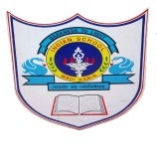 DEPARTMENT OF COMPUTER SCIENCEACADEMIC YEAR: 2017-2018: CLASS  VIIISUBJECT: COMPUTER SCIENCE    		   ANNUAL SYLLABUS PLANMonthNo. of working days/periodsWeekWeekNo. of periodsTopicQ.B./work sheetActivitiesMonthNo. of working days/periodsFromToNo. of periodsTopicQ.B./work sheetActivitiesJuly 20174 Days24th July 201727th July 20172Introduction to MS-AccessComponents of Database, Objects.August 20175 Days30th July20173rd August 20172Starting with MS ACCESS, Creating Tables, Using Wizard, Modifying.WORKSHEETAugust 20175 Days6th August April 201710th August 20172Forms & QueriesCreating Forms, Using Wizard, Navigating records.August 20173 Days13th August 201717th August 20172Queries, Creating simple Queries, Setting multiple criteria, From multiple tables.August 20175 Days20th August 201724th August 20172Revision chapter 1 & 2WORKSHEETAugust 20175 Days27th August 201731st August 20172Revision chapter 3 & 4September20173days5th September 201725th September 2017Revision   chapter 5Mid Term ExaminationSeptember20172 days27th September 201728th September 20172HTMLTags, attributes, Structure of HTML, Creating headings.October 20174 days2nd  October 20175th October 20172<HR>, Formatting tags, Font tags.WORKSHEETOctober 20175 days8th October 201712th  October 20172Moving ahead with HTML.Lists, Type & Start attribute.October 20174 days15th October 201718th October 20172Inserting Image , Border, Align attributes.WORKSHEETOctober 20174 days22nd October 201725th October 20172Hyperlink , Identifying Links .November 20175 days29th October 20172nd November 20172Computer MalwaresComputer Virus, Types of Virus.November 20175 days5th November 20179th November 20172Effect of Virus, Prevention From VirusAntivirus.November 20174 days12th November 201716th November 20172Introduction to FlashStarting Flash, Using Symbols.November 20175 days19th November 201723rd November 20172Working with layers, Adding text to the movie, Formatting textNovember 20174 days27th November 201730th November 20172Practical ExamDecember 20175 days 3rd December 20176th December 20172Practical ExamDecember 20175 days 10th  December 201714th December 20172Creating animation in flash, tweened animation, Motion Guide. December 20175 days 17th  December 201721st  December 20172Advanced QBASICWORKSHEETJanuary 20185 days14th January 201818th January 20182Advanced QBASICNested If, Select case.January 20185 days21st  January 201825th January 20182Read Data, Restore data, Array.January 20185 days28th January 20181st February 20182Array Declaration, Single dimensional, double dimensional. February 20185 days4th February 20188th February 20182Programs- Students grade, Student details, Count the number of even value.February 20185 days11th February 201815th February 20182Reverse order, Array Programs. February 20185 days18th February 201822nd February 20182Revision Chapter 6 & 7.February 20185 days25th February 20181st  March 20182Revision Chapter 8,9 & Qbasic.